一、绑定登录扫描下方二维码，关注“兰州文理学院招生就业处信息发布”公众号，点击左下方数字迎新，进入登录界面，输入账号密码，进行绑定登录，如下图所示：注意：新生登录账号为考生号，初始密码为身份证后六位。 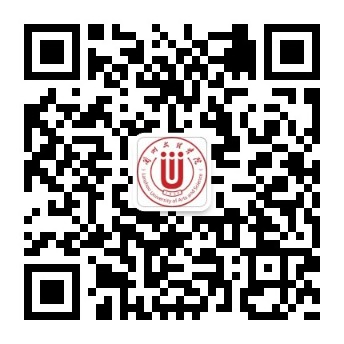 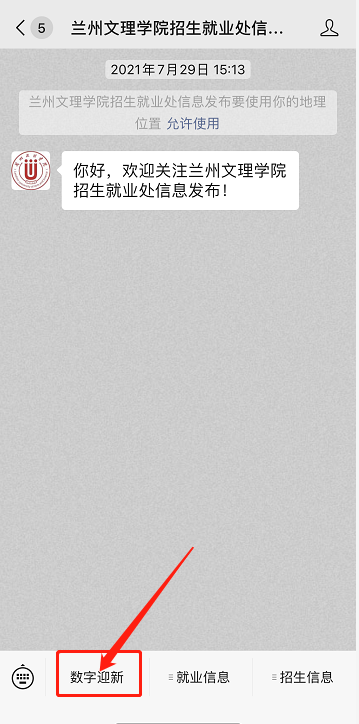 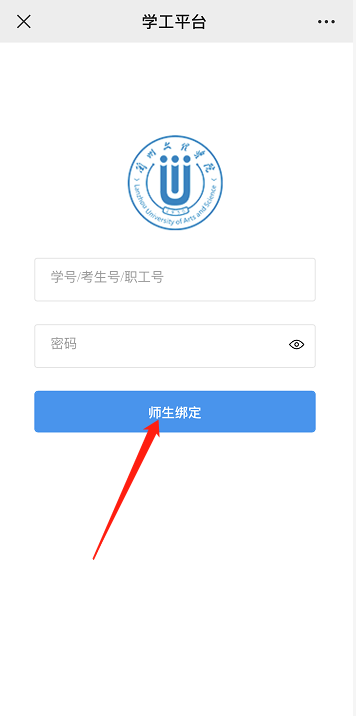 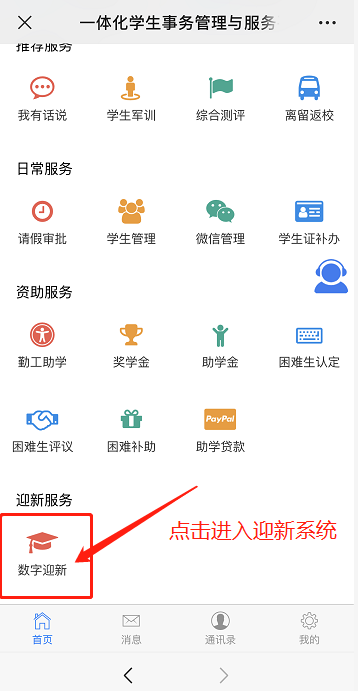 